ENERGY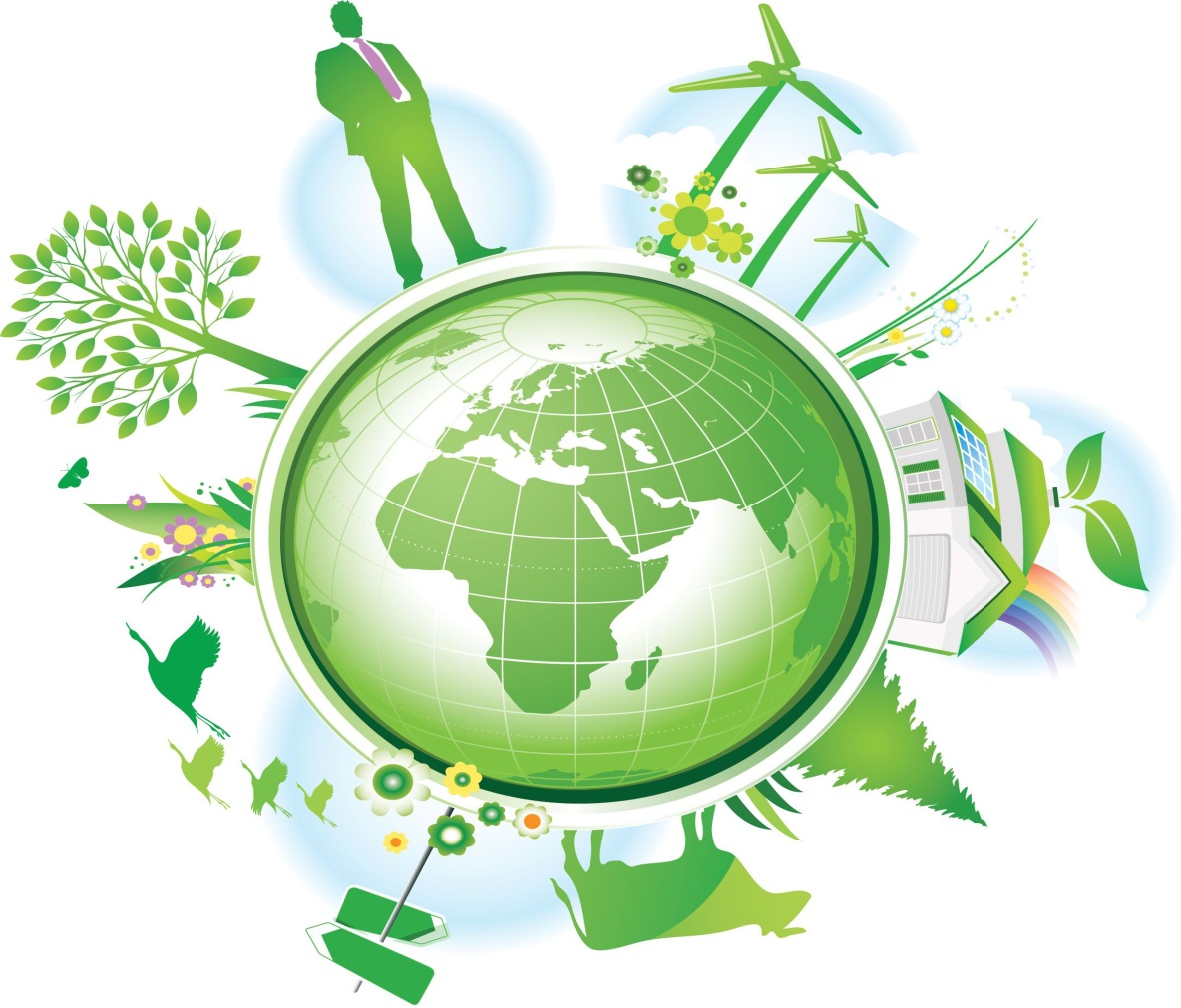 Efficiency &Conservationrecycling				technologyresearch				air pollutionsaving money		cfl’spetroleum			miles per gallonreduce					climate changeeat local				burning coallandfill					applianceselectricity			convenienceinsulation				utility billspeople					repurposebig cars				cooperationcarpools				jobsforests					CO2industry				natural lighthybrid cars			compostinghomes					transportationsolar energy			vampire powerbiological diversitysustainable farming 		energy educationenergy star labelsair conditioningspending moneynon-renewable energyincandescent light bulbsrenewable energynatural resourcesMORE					MOREMORE					MOREMORE					MOREMORE					MOREMORE					MOREMORE					MOREMORE					MORELESS					LESSLESS					LESSLESS					LESSLESS					LESSLESS					LESSLESS					LESSLESS					LESS